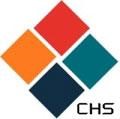 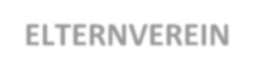 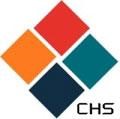 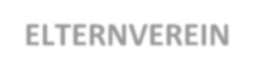 Der Elternverein des CHS Villach gewährt Unterstützungen:Bei zeitgerechter Abgabe des Formulars(mindestens 4 Wochen vor Abreise/Veranstaltungstermin)Lohnzettel beider Elternteile beifügen, wenn Vater & Mutter berufstätig sindAls Familieneinkommen gilt: Gehalt vom berufstätigen Vater und Mutter, Karenzgeld Vater oder Mutter, Pensionsbezüge Vater und Mutter, erhaltene Alimente, sonstige EinkünfteBei Unklarheiten wenden Sie sich direkt an den Klassenvorstand!Das Formular kann nur vollständig ausgefüllt bearbeitet werden. – Vielen Dank!Name des/der SchülerIn:      	Geburtsdatum:      	Adresse:      	 (für Rückfragen):      	    Email:      	Klasse:      	Art der Klassenveranstaltung:      	Zeitraum der Veranstaltung: am:      	  bzw. vom:      	 bis:      	 Gesamtkosten:      	Klassenvorstand:      	Wurde ein Ansuchen beim Landesschulrat gestellt? 	ja  	nein Wurde ein Ansuchen bei der Gemeinde/Magistrat gestellt?	ja  	nein Sind Sie Mitglied beim Elternverein?  	ja  	nein 
Name der Mutter:      	Familienstand:  	  verheiratet    verwitwet    geschieden    ledig Alleinerzieher:  	ja 	nein (für Rückfragen):      		Email:      	Beruf der Mutter:      	Beschäftigt bei:      	voll 	Teilzeit 	geringfügig Karenzgeld monatlich:      	Pensionsbezüge:      	 (auch Witwenpension und Waisenrente) 
Name des Vaters:      	Familienstand:  	  verheiratet    verwitwet    geschieden    ledig Alleinerzieher:  	ja 	nein (für Rückfragen):      		Email:      	Beruf des Vaters:       	Beschäftigt bei:      	voll 	Teilzeit 	geringfügig Karenzgeld monatlich:      	Pensionsbezüge:      	 (auch Witwenpension und Waisenrente) 
Monatliches Nettoeinkommen der Familie:	Betrag in EURO 	     	ohne Kinderbeihilfe 	Alimente (zu erhaltende gesamt) 	Betrag in EURO 	     	Alimente ( zu zahlende gesamt)    	Betrag in EURO  	     	Sonstige Einkünfte 	Betrag in EURO  	     	Anzahl der Geschwister:      	Geburtsdatum:      	Kindergarten:       	  Schüler:      	  Lehrling:       	  Studium:      Begründung für die Unterstützung:      	Mit meiner Unterschrift bestätige ich die Richtigkeit der gemachten Angaben! Bei Missbrauch muss die gewährte Unterstützung zurückgezahlt werden! Für eine reibungslose Abwicklung, bitten wir um Bekanntgabe der Bankverbindung: IBAN der Eltern:      	Datum:   	Unterschrift des/der Erziehungsberechtigten: 